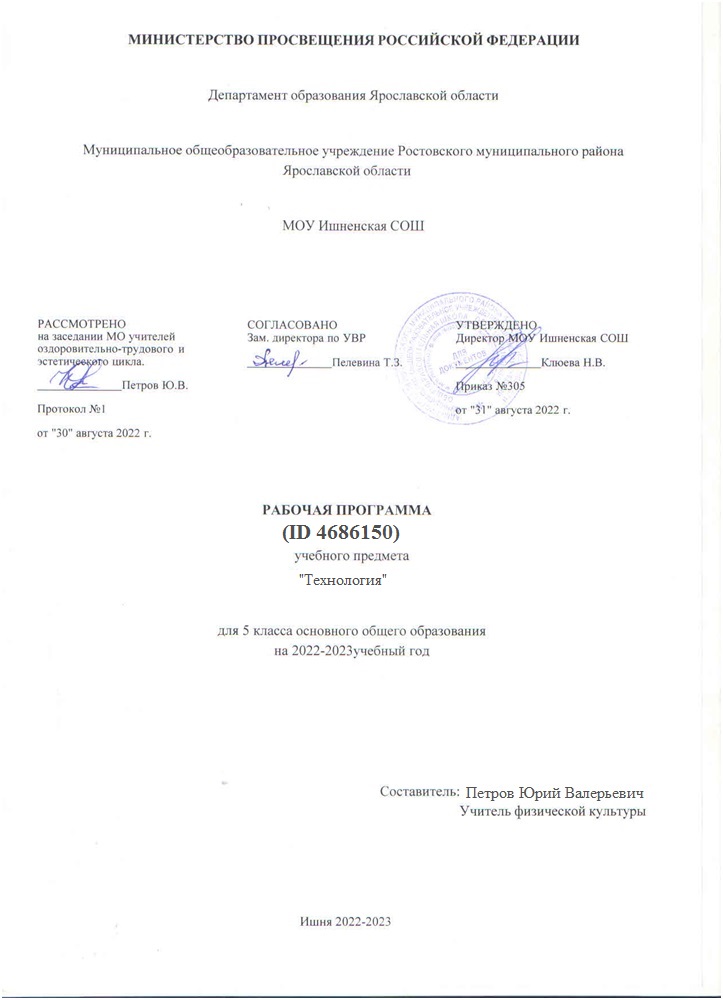 МИНИСТЕРСТВО ПРОСВЕЩЕНИЯ РОССИЙСКОЙ ФЕДЕРАЦИИДепартамент образования Ярославской областиМуниципальное общеобразовательное учреждение Ростовского муниципального районаЯрославской областиМОУ Ишненская СОШРАССМОТРЕНОна заседании МО учителей оздоровительно-трудового иСОГЛАСОВАНОЗам.директора по УВРУТВЕРЖДЕНОДиректор МОУ Ишненская СОШэстетического цикла.	 	Пелевина Т.З.	 	Клюева Н.В. 	Петров Ю.В.Протокол №1от "30" 082022 г.Протокол № от "" г.Приказ №305от "31" 082022 г.РАБОЧАЯ ПРОГРАММА (ID 4686150)учебного предмета«Технология»для 5 класса основного общего образования на 2022-2023 учебный годСоставитель: Петров Юрий Валерьевичучитель технологииИШНЯ 2022-2023ТЕМАТИЧЕСКОЕ ПЛАНИРОВАНИЕПОУРОЧНОЕ ПЛАНИРОВАНИЕУЧЕБНО-МЕТОДИЧЕСКОЕ ОБЕСПЕЧЕНИЕ ОБРАЗОВАТЕЛЬНОГО ПРОЦЕССАОБЯЗАТЕЛЬНЫЕ УЧЕБНЫЕ МАТЕРИАЛЫ ДЛЯ УЧЕНИКАТехнология. 5 класс/Тищенко А.Т., Синица Н.В., Общество с ограниченной ответственностью«Издательский центр ВЕНТАНА-ГРАФ»; Акционерное общество «Издательство Просвещение»; Введите свой вариант:МЕТОДИЧЕСКИЕ МАТЕРИАЛЫ ДЛЯ УЧИТЕЛЯ: Казакевич В. М., Пичугина Г. В., Семёнова Г. Ю. и др./под ред. Казакевича В. М. «Технология». 5-8 класс. АО «Издательство Просвещение» 2018 гЦИФРОВЫЕ ОБРАЗОВАТЕЛЬНЫЕ РЕСУРСЫ И РЕСУРСЫ СЕТИ ИНТЕРНЕТикипедия. Свободная энциклопедия (Электронный ресурс). – Режим доступа: http: //ru. Wikipedia org/wiki.Сайт для учителей трудового обучения, технического труда, технологии). – Режим доступа: http://www.trudoviki.netСоциальная сеть работников образования nsportal. – Режим доступа: http://nsportal.ru/Образовательный сайт «Непрерывная подготовка учителя технологии» – Режим доступа: http://tehnologiya.ucoz.ru/Сайт «Академия творчества и красоты». – Режим доступа: http://krasota8.ru/МАТЕРИАЛЬНО-ТЕХНИЧЕСКОЕ ОБЕСПЕЧЕНИЕ ОБРАЗОВАТЕЛЬНОГО ПРОЦЕССАУЧЕБНОЕ ОБОРУДОВАНИЕмастерская станкиоборудование по точке роста ИКТОБОРУДОВАНИЕ ДЛЯ ПРОВЕДЕНИЯ ПРАКТИЧЕСКИХ РАБОТСтанки по дереву Станки по сеталлу ВыжигателиСлесарное оборудование№ п/пНаименование разделов и тем программыКоличество часовКоличество часовКоличество часовДата изученияВиды деятельностиВиды, формы контроляЭлектронные (цифровые) образовательные ресурсы№ п/пНаименование разделов и тем программывсегоконтрольные работыпрактические работыДата изученияВиды деятельностиВиды, формы контроляЭлектронные (цифровые) образовательные ресурсыМодуль 1. Производство и технологияМодуль 1. Производство и технологияМодуль 1. Производство и технологияМодуль 1. Производство и технологияМодуль 1. Производство и технологияМодуль 1. Производство и технологияМодуль 1. Производство и технологияМодуль 1. Производство и технологияМодуль 1. Производство и технология1.1.Преобразовательная деятельность человека55характеризовать познавательную и преобразовательную деятельность человека;выделять простейшие элементы различных моделей;Практическая работа;https://resh.edu.ru/subject/lesson/663/1.2.Алгоритмы и начала технологии55называть основное свойство алгоритма;Практическая работа;https://resh.edu.ru/subject/lesson/7557/conspect/1.3.Простейшие механические роботы-исполнители22планирование пути достижения целей, выбор наиболее эффективных способов решения поставленной задачи;Практическая работа;https://resh.edu.ru/subject/lesson/1107/1.4.Простейшие машины и механизмы55называть основные виды механических движений;Практическая работа;https://resh.edu.ru/subject/lesson/7560/conspect/1.5.Механические, электро- технические и робото- технические конструкторы22называть основные детали конструктора и знать их назначение;Практическая работа;https://resh.edu.ru/subject/lesson/1107/1.6.Простые механические модели1010выделять различные виды движения в будущей модели; планировать преобразование видов движения;Практическая работа;https://resh.edu.ru/subject/lesson/7560/conspect/1.7.Простые модели с элементами управления55планировать движение с заданными параметрами с использованием механической реализации управления;Практическая работа;https://resh.edu.ru/subject/8/5/Итого по модулюИтого по модулю34Модуль 2. Технологии обработки материалов и пищевых продуктовМодуль 2. Технологии обработки материалов и пищевых продуктовМодуль 2. Технологии обработки материалов и пищевых продуктовМодуль 2. Технологии обработки материалов и пищевых продуктовМодуль 2. Технологии обработки материалов и пищевых продуктовМодуль 2. Технологии обработки материалов и пищевых продуктовМодуль 2. Технологии обработки материалов и пищевых продуктовМодуль 2. Технологии обработки материалов и пищевых продуктовМодуль 2. Технологии обработки материалов и пищевых продуктов2.1.Структура технологии: от материала к изделию55называть основные элементы технологической цепочки;Практическая работа;https://resh.edu.ru/subject/lesson/7557/conspect/2.2.Материалы и изделия. Пищевые продукты1010называть основные свойства бумаги и области её использования;Практическая работа;https://resh.edu.ru/subject/lesson/678/2.3.Современные материалы и их свойства55называть основные свойства современных материалов и области их использования;Практическая работа;https://resh.edu.ru/subject/lesson/7562/conspect/2.4.Основные ручные инструменты1414называть назначение инструментов для работы с данным материалом;Практическая работа;https://resh.edu.ru/subject/lesson/7569/conspect/Итого по модулюИтого по модулю34ОБЩЕЕ КОЛИЧЕСТВО ЧАСОВ ПО ПРОГРАММЕОБЩЕЕ КОЛИЧЕСТВО ЧАСОВ ПО ПРОГРАММЕ68068№ п/пТема урокаКоличество часовКоличество часовКоличество часовДата изученияВиды, формы контроля№ п/пТема урокавсегоконтрольные работыпрактические работыДата изученияВиды, формы контроля1.О предмете «Технология». Творческий проект. Этапы выполнения11Устный опрос;2.Творческий проект. Этапы выполнения11Практическая работа;3.Древесина. Пиломатериалы.11Практическая работа;4.Рабочее место. Безопасность труда.11Практическая работа;5.Графическое изображение.11Практическая работа;6.Оформление графической документации.11Практическая работа;7.Последовательность изготовления.11Практическая работа;8.Разметка заготовок11Практическая работа;9.Инструменты для пиления11Практическая работа;10.Пиление древесины.11Практическая работа;11.Инструменты для строгания.11Практическая работа;12.Строгание древесины.11Практическая работа;13.Инструменты для сверления.11Практическая работа;14.Сверление отверстий.11Практическая работа;15.Соединение деталей из древесины. Соединение гвоздями и шурупами.11Практическая работа;16.Соединение деталей клеем. Склеивание деталей11Практическая работа;17.Инструменты для зачистки деталей. Зачистка деталей.11Практическая работа;18.Приемы отделки древесины. Отделка изделий11Практическая работа;19.Лобзик. Безопасность труда. Подготовка к работе.11Практическая работа;20.Приёмы работы лобзиком. Выпиливание изделий.11Практическая работа;21.Выжигание. Безопасность труда.11Практическая работа;22.Отделка изделий выжиганием.11Практическая работа;23.Понятие о машине и механизме.11Практическая работа;24.Сверлильный станок. Безопасность труда.11Практическая работа;25.Металл. Искусственные материалы.11Практическая работа;26.Рабочее место. Безопасность труда11Практическая работа;27.Графическое изображение деталей.11Практическая работа;28.Выполнение эскиза, чертежа.11Практическая работа;29.Технология изготовления.11Практическая работа;30.Разработка технологии изготовления11Практическая работа;31.Приёмы правки металла. Правка заготовок.11Практическая работа;32.Приёмы разметки металла. Разметка заготовок.11Практическая работа;33.Приёмы резания металла. Резание заготовок.11Практическая работа;34.Приёмы зачистки заготовок. Зачистка деталей.11Практическая работа;35.Приёмы гибки металла.11Практическая работа;36.Гибка заготовок11Практическая работа;37.Получение отверстий в заготовках11Практическая работа;38.Сверление отверстий.11Практическая работа;39.Соединение деталей в изделии11Практическая работа;40.Сборка изделия.11Практическая работа;41.Приёмы отделки изделий.11Устный опрос;42.Отделка изделия.11Практическая работа;43.Интерьер жилого помещения.11Практическая работа;44.Уход за помещением и мебелью.11Практическая работа;45.Технология ухода за кухней.11Практическая работа;46.Технологии ухода за одеждой и обувью11Практическая работа;47.Эстетика и экология жилища.11Практическая работа;48.Разработка плана размещения.11Практическая работа;49.Введение.11Устный опрос;50.Методики формирования идей11Практическая работа;51.Прототип объекта.11Практическая работа;52.Создание прототипа объекта.11Практическая работа;53.Анализ формообразования.11Практическая работа;54.Генерирование идей по улучшению модели.11Практическая работа;55.Рисунок (перспектива, линия, штриховка)11Практическая работа;56.Создание прототипа из бумаги и картона11Практическая работа;57.Испытание прототипа.11Практическая работа;58.Презентация проекта11Практическая работа;59.Объёмно-пространственная композиция11Практическая работа;60.Создание эскиза объёмно- пространственной композиции11Практическая работа;61.Урок 3D - моделирования.11Практическая работа;62.Создание объёмно- пространственной композиции.11Практическая работа;63.Сборка механизмов из набора LEGO Education.11Практическая работа;64.Демонстрация механизмов.11Практическая работа;65.Мозговой штурм.11Практическая работа;66.Выбор идей. Эскизирование.11Практическая работа;67.Создание презентации.11Практическая работа;68.Защита проектов11Практическая работа;ОБЩЕЕ КОЛИЧЕСТВО ЧАСОВ ПО ПРОГРАММЕОБЩЕЕ КОЛИЧЕСТВО ЧАСОВ ПО ПРОГРАММЕ68068